An: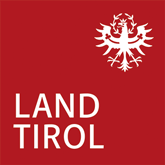 	Amt der Tiroler Landesregierung Abteilung Soziales………………..HINWEIS: Wir bitten Sie, den Antrag vollständig auszufüllen und alle erforderlichen Unterlagen beizulegen. Damit tragen Sie dazu bei, dass Ihr Ansuchen rasch erledigt werden kann.Hinweise zum Datenschutz:Zur Bearbeitung Ihres Anliegens bzw. zur Durchführung des Verfahrens werden personenbezogene Daten verarbeitet. Informationen zur Datenverarbeitung und Ihren Rechten finden Sie unter: TISO - Tiroler Informationssystem Sozialverwaltung Mit meiner Unterschrift bestätige ich, dass die von mir gemachten Angaben richtig und vollständig sind und der Wahrheit entsprechen. 	Ort und Datum	Unterschrift des	 Antragstellers	 gesetzlichen Vertreters		Erwachsenenvertreters/ BevollmächtigtenStand: März 2022Angebot
auf Bereitstellung einer Unterkunft für ukrainische FlüchtlingeI. Persönliche Daten des Antragstellers/der Antragstellerin:I. Persönliche Daten des Antragstellers/der Antragstellerin:I. Persönliche Daten des Antragstellers/der Antragstellerin:Vor- und Familienname, Titel:Vor- und Familienname, Titel: männlich  weiblichGeburtsdatum:      Geburtsdatum:      Geburtsdatum:      Wohnadresse: 	Straße:      	PLZ:      	Ort:      Wohnadresse: 	Straße:      	PLZ:      	Ort:      Wohnadresse: 	Straße:      	PLZ:      	Ort:      E-Mail:      Telefon:      Telefon:      Fremdsprachenkenntnisse vorhanden :  ja  neinWenn ja, welche      Fremdsprachenkenntnisse vorhanden :  ja  neinWenn ja, welche      Fremdsprachenkenntnisse vorhanden :  ja  neinWenn ja, welche       II. Allgemeine Daten zur Unterkunft: II. Allgemeine Daten zur Unterkunft: II. Allgemeine Daten zur Unterkunft: II. Allgemeine Daten zur Unterkunft:Adresse: 	Straße:      	PLZ:      	Ort:      Adresse: 	Straße:      	PLZ:      	Ort:      Adresse: 	Straße:      	PLZ:      	Ort:      Adresse: 	Straße:      	PLZ:      	Ort:      Wie lange steht die Unterkunft zur Verfügung:      Wie lange steht die Unterkunft zur Verfügung:      Wie lange steht die Unterkunft zur Verfügung:      Wie lange steht die Unterkunft zur Verfügung:      Ab wann ist die Unterkunft bezugsfertig:      Ab wann ist die Unterkunft bezugsfertig:      Ab wann ist die Unterkunft bezugsfertig:      Ab wann ist die Unterkunft bezugsfertig:      Art der Unterkunft:  Zimmer  Wohnung  Haus       Art der Unterkunft:  Zimmer  Wohnung  Haus       Art der Unterkunft:  Zimmer  Wohnung  Haus       Art der Unterkunft:  Zimmer  Wohnung  Haus       Baujahr:      Größe:      Anzahl der Zimmer:      möbliert:  ja  neinKindergerecht  ja  neinKindergerecht  ja  neinEDV-Ausstattung:  Internet   Fernseher       EDV-Ausstattung:  Internet   Fernseher       Barrierefreiheit:  ja  neinBarrierefreiheit:  ja  neinHeizsystem:  Öl  Pellets  Holz       Heizsystem:  Öl  Pellets  Holz       Anzahl WC:      Anzahl WC:      Abgeschlossener Wohnbereich:  ja  neinAbgeschlossener Wohnbereich:  ja  neinAnzahl verfügbarer Betten:      Anzahl verfügbarer Betten:      Anzahl Bäder:      Stockwerk:      Nutzung der Küche:Verpflegung:  mit Verpflegung  Selbstverpflegung       Nutzung der Küche:Verpflegung:  mit Verpflegung  Selbstverpflegung       Nutzung der Küche:Verpflegung:  mit Verpflegung  Selbstverpflegung       Nutzung der Küche:Verpflegung:  mit Verpflegung  Selbstverpflegung        III. Zusätzliche Daten zur UnterkunftBefinden sich Freizeitanlagen im Nahbereich der Unterkunft? ja  neinWenn ja, welche      Befinden sich eine Anbindung an öffentliche Verkehrsmittel im Nahbereich der Unterkunft? ja  neinWenn ja, welche      Befinden sich Bildungseinrichtungen bzw. Kinderbetreuungseinrichtungen im Ort der Unterkunft? ja  neinWenn ja, welche       IV. Sonstige Anmerkungen